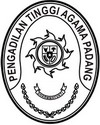 Nomor	: W3-A/        /PL.09/12/2022	    	                Padang, 14 Desember 2022Lamp	: -Perihal	: Penunjukan Pejabat Pengadaan pada	  Satker Pengadilan Agama Lubuk SikapingYth. Ketua Pengadilan Agama Lubuk SikapingDiTempatAssalamu’alaikum, Wr. Wb.Sehubungan dengan surat Ketua Pengadilan Agama Lubuk Sikaping Nomor W3-A13/1995/KU.01/XII/2022 tanggal 12 Desember 2022 perihal permohonan Penunjukan Pejabat Pengadaan Tahun 2023, dengan ini disampaikan nama Pegawai yang kami tunjuk sebagai Pejabat Pengadaan pada Pengadilan Agama Lubuk Sikaping Tahun Anggaran 2023, sebagai berikut:Nama			: Yusra Nelhendra, S.E.NIP			: 198401192009121003Pangkat/Gol. Ruang 	: Penata Muda Tk. I (III/b)Jabatan		   	: Kasubag Umum dan KeuanganUnit Kerja 		: Pengadilan Agama BukittinggiDemikian disampaikan, atas perhatiannya diucapkan terima kasih.Wassalam	Sekretaris                                               	H. Idris Latif, SH, MHNIP. 196404101993031002Tembusan :Unit Kerja Pengadaan Barang/Jasa (UKPBJ) pada Mahkamah Agung RI;Pegawai yang bersangkutan